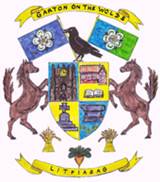 Garton on the Wolds Parish Councilgartonparishcouncil.eastriding.gov.ukClerk:  Catherine Simpson, 19 Princess Road, Market Weighton, York, YO43 3BX13th April 2023Dear CouncillorYou are hereby summoned to attend a meeting of Garton on the Wolds Parish Council at 19:15 on Friday 21st of April  2023 in the Church,  Station Road, Garton on the Wolds.Members of the public are welcome to attend the meeting and may address the council during the Public Participation period.  An agenda for the meeting is shown below.Yours sincerelyCatherine Simpson	Catherine SimpsonClerk of the CouncilAGENDAWelcome & recording declaration.Public Open Forum – to note that the meeting is temporarily suspended for a period of up to 15 minutes to allow for a period of public participation during which members of the public may address the Council on any matter affecting the parish.  Please note that this is not a period for discussion.To receive apologies and approve reasons for absence.Declarations of Interest:To record declarations of Pecuniary/non-pecuniary interests by any member of the Council in respect of the agenda items listed below.  Members declaring interests should identify the agenda item and type of interest being declared.To note dispensations given to any member of the Council in respect of the agenda items listed below:Minutes:to discuss any issues or observations from the minutes of the following meeting(s)Meeting 2nd Marchto adopt the minutes from the above meeting as a true recordFinance:To approve the following payments:To review and approve the accounts for March and sign the bank reconciliation:To receive reports / discuss the following issues:Village maintenance: Highways: to receive any updates on the following:Speeding through the villageGreen lanes – enforcement of TROs.Telephone box and defibrillator:To receive the monthly inspection report.To receive an update on the damaged cable.External meetings: to receive reports if applicable.HM The King’s Coronation – to receive an update.Bus shelter – to consider the installation of a light.Planning: to approve or otherwise the applications listed below:23/00534/PLF - Manor House Farm   Main StreetProposal: Change of use of land for the siting of a ground mounted solar array Location: Manor House Farm Main Street Garton on The Wolds Applicant: Massey Farmers LtdApplication Type: Full Planning PermissionAdministration: To adopt the Civility & Respect PledgeCorrespondence – for information purposes onlyCouncillors’ exchange and agenda items for next meetingTo note that the next meeting will take place on the 11th May 2023 in the school.SLCC£52.43¼ of CABAlison Botten£75.00Reimbursement for pond signageERNLLCA£313.05Annual subscription